«СПИД  - чума XXI века»Цели:  -  профилактика распространения ВИЧ/СПИДа в молодёжной среде,                                  формирование у обучающихся осознания важности проблемы ВИЧ/СПИДа и личной ответственности за свое поведение, пропаганда ЗОЖ, воспитание толерантности по отношению к ВИЧ – инфицированным. Задачи:      -   объективная подача информации о ВИЧ/СПИДе и людях,  живущих с ВИЧ;-  показать актуальность и значимость проблемы ВИЧ/СПИДа; -  формирование у молодёжи чувства ответственности за свою жизнь и безопасность;-  пропаганда здорового образа жизни.Ход мероприятия.Здравствуйте. давайте попробуем сегодня откровенно поговорить о том, что губит человека, небрежно относящегося к себе и своим близким. Сегодня мы поговорим о СПИДе.Я хочу напомнить всем, что 1 декабря – Международный день борьбы со СПИДом. Он был учрежден в 1988 году на встрече министров здравоохранения всех стран.
Сегодня всем известна фраза: «СПИД – чума XXI века». Все знают, какую угрозу существованию человечества несет эта глобальная эпидемия. 5 июня 1981 года Американский Центр контроля над заболеваниями зарегистрировал новую болезнь — СПИД (Синдром приобретенного иммунодефицита).В 1982 году была установлена инфекционная природа этой болезни. А в 1983 - выделен ее возбудитель, получивший название - вирус иммунодефицита человека (ВИЧ). Слово «вирус» - латинское. В переводе на русский язык оно означает «яд».Многие думают, что ВИЧ-инфекция и СПИД – это одно и то же. Но это не совсем верно.ВИЧ-инфекция – это длительно текущая инфекционная болезнь, развивающаяся в результате заражения ВИЧ. СПИД – это последняя стадия болезни, в результате которой наступает смерть человека. Вылечить ВИЧ нельзя, но, благодаря достижениям ученых, можно не допустить его перехода в последнюю стадию ВИЧ – коварное заболевание. Человек уже заражен, но он еще не знает об этом, а уже заражает других. Существует так называемый «период окна», который длится от 3 до 6 месяцев с момента заражения. На последней стадии развивается множество заболеваний, от которых человек и умирает.Статистика страшна! Ежегодно инфицируются 16 тысяч человек, 34 миллиона 200 тысяч человек –  инфицированы ВИЧ, 1 миллион 200 тысяч – уже умерли от СПИДа.По данным на январь 2012года среди россиян ВИЧ-инфицированных 650 тысяч 231 человек, среди них 5тысяч 844 человека – это дети до 15 лет.Чаще всего заражаются ВИЧ люди из группы риска. Но сейчас все чаще говорят о поведении высокого риска. Любой человек, практикующий поведение высокого риска, ставит себя и окружающих в ситуацию риска  Например: внутривенное введение наркотиков нестерильными шприцем и иглой; использование нестерильного медицинского инструмента; неаккуратное обращение с острыми предметами, на которых могут быть остатки инфекционно опасных жидкостей, так же могут привести к заражению  ВИЧ-инфекция передается через кровь, половым путем и вертикальным - от матери к ребенку.ВИЧ не передается: воздушно-капельным путем, при общении с ВИЧ-инфицированным, при рукопожатии, использовании общей посуды, через насекомых и домашних животных, при уходе за больными СПИДом.ВИЧ и СПИД – это болезни поведения. Избежать заражения можно, соблюдая определенные правила безопасного поведения.Каждый сам выбирает свой стиль поведения. Но раннее начало взрослой жизни несет с собой и взрослые проблемы. Так стоит ли рисковать!?  Почти ничего в мире не бывает абсолютно плохим или безоговорочно хорошим. Но наркомания – это стопроцентное зло. Быть наркоманом сегодня, значит – быть ВИЧ-инфицированным завтра. У наркомана два пути: или передозировка, или СПИД. Но в конце обоих – только смерть. По статистике 80% всех выявленных ВИЧ-инфицированных – наркоманы.
Символом солидарности с теми, кого эпидемия СПИДа затронула лично является красная ленточка. Это символ памяти о сотнях и тысячах людей, которых мы потеряли, а также международный символ борьбы со СПИДом. Первым стал носить красную ленточку Илья Лагутенко - солист группы «Мумий Тролль». Сейчас мы раздадим вам красные ленточки. Давайте повесим эти ленты на деревья, на свои сумки, чтобы все знали, что мы Вместе – против СПИДа. Мы за жизнь! Звучит песня Земфиры «СПИД», участники мероприятия выходят в зал и раздают красные ленточки зрителям. Все уходят.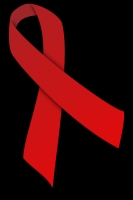 